Муниципальное  казенное общеобразовательное учреждениесредняя общеобразовательная школа №5 г. АлагираПРИКАЗ       30.08. 2014г.                                                                                     №    61   ОДОб утверждении правилвнутреннего распорядка§ 1.Утвердить правила внутреннего распорядка на 2014-2015 учебный год:1.Начало уроков устанавливается в 9 часов 00 мин.2.Утвердить расписание звонков:1 урок  9.00. – 9.40.2 урок  9.45. – 10.25.3 урок  10.30. – 11.10.4 урок  11. 20. – 12.00.5 урок  12.15. – 12.55.6 урок  13.00. – 13.40.              7 урок  13.45. – 14.25.             Для учащихся 1-4 классов после 2/3 урока и после 4 урока предусматривается 20-минутные перемены для приёма пищи.3.Учебные занятия в 1-4 классах проводятся по 5-дневной учебной неделе, учебные занятия в 4-11 классах проводятся по 6- дневной учебной неделе.4.Установить продолжительность учебного года:- в 1-х классах – 33 учебные недели;- в 2-11 классах – 34 недели.5.Установить в течение учебного года продолжительность каникул:Осенние- 1-11 классах 7 дней (с 3 по 9 ноября 2014г включительно)                         Зимние – 16 дней ( с 27 декабря 2014г. по 11 января 2015 года включительно) Весенние –  7 дней  ( с 23 марта по 29марта 2015 года включительно).В 1-х классах дополнительные каникулы – 7 дней (со 23 по 29 февраля 2015 года включительно).6.Все периодические собрания в школе (заседания педагогического совета, методических объединений, объединения классных руководителей, родительского комитета, профкома и др.) проводятся в установленные дни и часы по особому календарному плану, утвержденному директором.      § 2. 1.Обязанности учителейУчителя являются в школу не позднее,  чем за 15  мин. До начала своих уроков.Приходя в школу, учителя знакомятся с распоряжениями и объявлениями школы на доске «Распоряжений и объявлений».В случае неявки к первому звонку, учитель считается опоздавшим; о каждом таком случае доводится до сведения директора школы. О причине опоздания или отсутствия учителя письменно сообщается директору школы.После звонка учитель входит в свой класс.Прежде приступить к занятиям, учитель проверяет готовность учащихся и учебного классного помещения к уроку (чистота помещения, наличие мела, тряпки, ручек, необходимых учебных пособий). В случае, если классное помещение не подготовлено должным образом к занятиям, учитель не начинает занятия до приведения помещения в полную готовность. О всех случаях, задержки урока из-за неподготовленности классного помещения учитель сообщает в тот же день директору или заместителю директора по УВР.После звонка об окончании урока учитель сообщает учащимся об окончании занятий и даёт им разрешение на выход из кабинета. Учитель выходит последним, позаботившись об открытии форточек или окон дежурными учащимися.Категорически запрещается удалять учащихся с урока. Кризисные ситуации анализировать в конце учебного дня с классным руководителем. Прибегать к помощи родителей в крайних случаях и искать меры педагогического воздействия на детей.По окончании последнего урока  учитель, проводивший урок, сопровождает учащихся до дверей школы.Учитель во время урока следит за сохранностью имущества, чистотой и порядком в кабинете. В случае обнаружения каких-либо пропаж или порчи вещей, учитель доводит об этом до сведения администрации школы в тот же день по окончании работы.Закрепление рабочих мест за учащимися в классном  помещении производит классный руководитель.Оценку за ответ учащихся кратко мотивирует, объявляете классу и заносит в классный журнал и дневник.Учитель обязан лично отметить в классном журнале отсутствующих учащихся.Учитель приносит и уносит классный журнал сам, не передавая его учащимся и не оставляя в классе.Учитель дает учащимся домашнее учебное задание до звонка. В 1-8 классах учитель записывает задания на доске и следит за правильностью записи его учащимися в свои дневники.Учитель обязан ясно и точно записывать в классном журнале  содержание урока и домашнее задание учащимся.Учитель обязан следить за выполнением учащимися «Правил для учащихся» и правил внутреннего распорядка школы.2.Обязанности классных руководителейКлассные руководители обязаны:Ежедневно проверять посещаемость учащихся занятий, немедленно принимать меры к выявлению причин пропусков и опозданий учащихся. В случае, если причиной неявки учащегося в школу является болезнь, позволяющая ему, однако, заниматься дома, классные руководитель обязан организовать ежедневную передачу учащемуся домашних  учебных заданий. Справки о пропусках учащихся по болезни, подписанные врачами, передаются классному руководителю.Систематически наблюдать за состоянием классного помещения и всех вещей и пособий, находящихся в нем, за внешним видом учащихся, а также за состоянием их учебников, тетрадей и дневников.Раз в неделю проверять и подписывать дневники учащихся; при проверке дневников обращать внимание на правильность и аккуратность записей и на наличие в дневниках подписи родителей учащихся.Раз в наделю, по субботам, давать администрации школы сведения о посещаемости и успеваемости учащихся класса.Следить за организацией проверки знаний учащихся по предметам, изучать в данном классе, и в случае обнаружения здесь существенных недочётов, сообщать об этом администрации школы.Своевременно организовывать помощь отстающим учащимся.Систематически проверять нагрузку учащихся домашним  учебными заданиями, внеклассными и внешкольными занятиями и общественной работой.Проверять наличие у учащихся физкультурных костюмов, а также учебных принадлежностей, необходимых для уроков труда и рисования.В неделю дежурства своего класса по школе руководить этим дежурством.Раз в неделю проводить классное собрание учащихся ( в день установленный администрацией школы).3.Обязанности дежурных учителей      Для наблюдения за порядком в школе устанавливаются дежурства по этажам учителей, согласно графику, утвержденному директором школы. Кроме них, назначается ответственный дежурный по всей школе.Ответственный дежурный учитель по школе приходит не позднее, чем за 20 минут до начала занятий. До его прихода впуск учащихся в школу без разрешения администрации не допускается.Ответственный дежурный обходит здание школы, проверяет, все ли в порядке, сообщает  дежурном администратору всех неполадках.Дежурные учителя по этажам являются на дежурство не позднее, чем за 20 мин. до начала занятий. Дежурный учитель по этажам встречает  учащихся в вестибюле совместно с дежурным администратором. Ответственный дежурный во время перемен следит за порядком в вестибюле, регулирует  изменения в расписании уроков.Дежурный по этажу в течении всех перемен находится на этаже и следит за порядком и чистотой, не допускает беготни и лишнего шума.Ответственный дежурный наблюдает за входящими в школу учащимися, в случае обнаружения у кого-либо неряшливости во внешнем виде, требует от учащегося привести себя в порядок.Ответственные дежурный учитель встречает гостей школы, не допускает на территорию школы посторонних лиц.Все дежурные учителя должны иметь бейджики  с надписью «Дежурный учитель». ответственный дежурный учитель после уроков обходит все классы вместе с дежурными учителями, проверяет наличие классных журналов в учительской, отчитывается дежурному  администратору по итогам дежурства. Дежурный учитель по этажам отчитывается по итогам дежурства перед дежурным администратором.§ 3.  Права и обязанности обучающегося1.Обучающийся имеет право на:получение бесплатного общего образования, освоение основных образовательных программ дополнительного образования;выбор элективных и предметных курсов;выбор кружков и секций;получение дополнительных (в том числе платных) образовательных услуг;перевод в течение учебного года в другое образовательное учреждение; уважение человеческого достоинства;свободу совести и информации;свободное выражение собственных взглядов и убеждений;посещение мероприятий, проводимых Учреждением для учащихся, в том числе не предусмотренных учебным планом;участие в общественной жизни  класса, Учреждения в целом;пользование в установленном в Учреждении порядке материально- технической базой, базами (банками) данных, информационно-методическими и библиотечными фондами, техническими средствами в соответствии с их учебным предназначением; использование вышеперечисленных в том числе и для отдыха, оздоровления, повышения культурного уровня.пользоваться гардеробом Учреждения для обеспечения сохранности личных вещей;требовать от педагогического работника объективной оценки результатов своей образовательной деятельности;получать полную и достоверную информацию об оценке своих знаний, умений и навыков, а также о критериях этой оценки;принимать участие в социально-культурных, оздоровительных и т.п. мероприятиях, организованных Учреждением;обращаться к администрации Учреждения с жалобами, заявлениями и предложениями по вопросам, касающимся процесса обучения в образовательном учреждении и любым другим вопросам, затрагивающим интересы обучающихся;2.Обучающийся обязан:выполнять требования Устава Учреждения, настоящих Правил, законодательства РФ по вопросам организации и осуществления образовательного процесса;уважать честь и достоинство обучающихся, сотрудников Учреждения, окружающих во время пребывания в Учреждении, и вне его в других общественных местах во время проведения занятий, мероприятий;вести себя достойно, воздерживаться от действий, мешающих другим обучающимся овладевать знаниями, соблюдать учебную дисциплину, своевременно и точно исполнять распоряжения администрации Учреждения, соблюдать требования по обеспечению безопасности в Учреждении;бережно и ответственно относиться к имуществу Учреждения, эффективно использовать оборудование и технику Учреждения, поддерживать чистоту и порядок в зданиях и помещениях учреждения, соблюдать чистоту на территории Учреждения, экономно и эффективно использовать материалы, ресурсы, оборудование;заниматься ответственно и добросовестно, эффективно использовать образовательные и социально-культурные возможности Учреждения для саморазвития и самосовершенствования;выполнять требования педагогов в части, отнесенной Уставом и локальными актами Учреждения к их компетенции;своевременно без опозданий приходить на занятия, извещать классного руководителя о причинах отсутствия на занятиях;иметь опрятный внешний вид, деловой стиль в одежде, сменную обувь, форму для специализированных занятий в соответствии с требованиями программы;выполнять требования образовательных программ: посещать согласно учебному расписанию занятия и выполнять в установленные сроки все виды заданий, предусмотренные программой и/или учебным планом;соблюдать требования техники безопасности, санитарии и гигиены образовательного процесса, правила пожарной безопасности;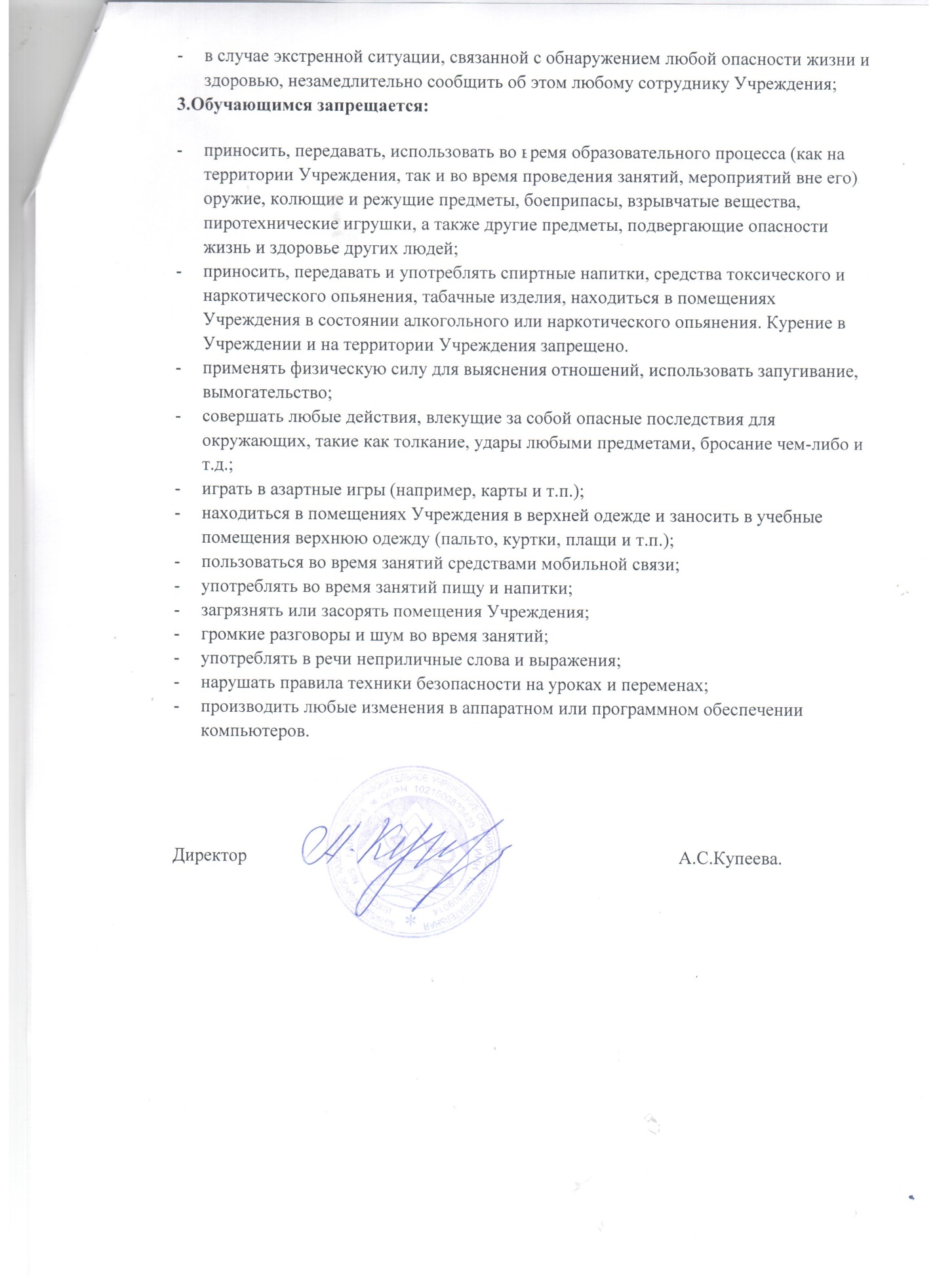 